DSWD DROMIC Report #1 on the Fire Incidentin Brgy. Nijaga, Calbayog City, Western Samaras of 31 March 2019, 4PMSUMMARYOn March 30, 2019 at around 11:51 AM, a fire incident occurred in Brgy. Nijaga, Calbayog City, Western Samar. It was around 12:01 PM when the fire was declared out. The cause of the fire is still under investigation.Source: DSWD-FO VIIIStatus of Affected Families / PersonsA total of 200 families or 800 persons were affected in Brgy. Nijaga, Calbayog City, Western Samar (see Table 1).Table 1. Number of Affected Families / PersonsNote: Ongoing assessment and validation being conducted  Source: DSWD-FO VIIIStatus of Displaced Families / PersonsThere are 200 families or 800 persons who are currently staying inside Nijaga Elementary School (see Table 2).Table 2. Number of Displaced Families / Persons Inside Evacuation Center       Note: Ongoing assessment and validation being conductedSource: DSWD-FO VIIIDamaged Houses106 houses were totally damaged by the fire (see Table 3).Table 3. Damaged Houses       Note: Ongoing assessment and validation being conducted Source: DSWD-FO VIIISITUATIONAL REPORTDSWD-DRMBDSWD-FO VIII*****The Disaster Response Operations Monitoring and Information Center (DROMIC) of the DSWD-DRMB is closely coordinating with DSWD-FO VIII for any significant disaster response updates.JOANNA CAMILLE R. JACINTOReleasing OfficerPHOTO DOCUMENTATION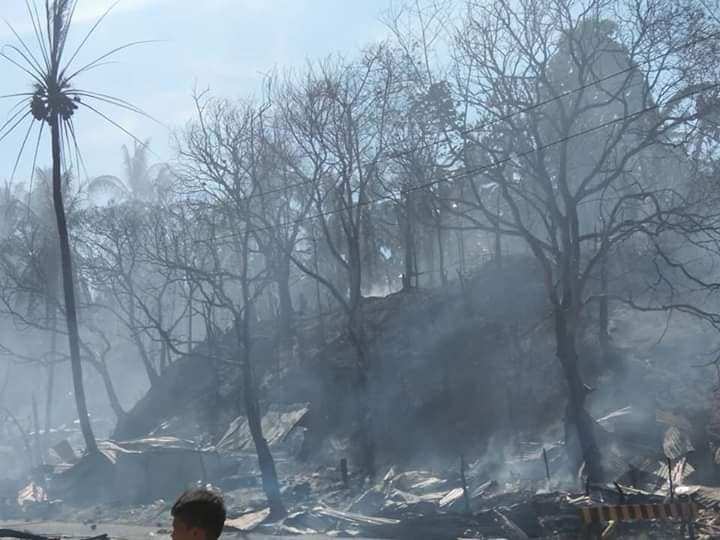 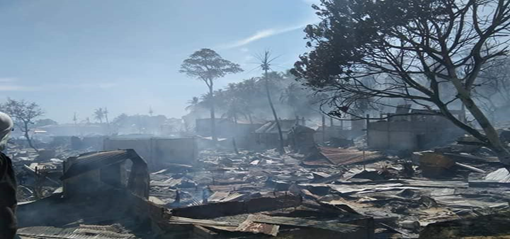 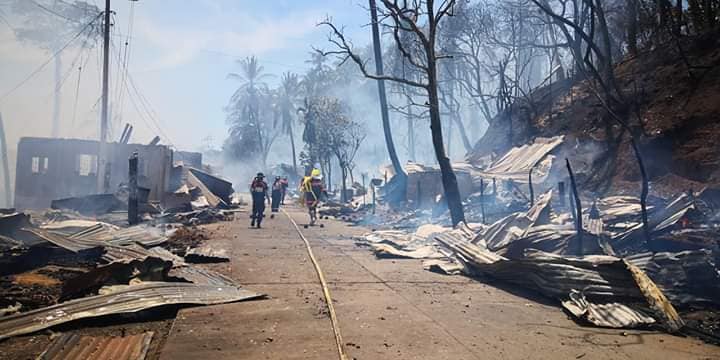 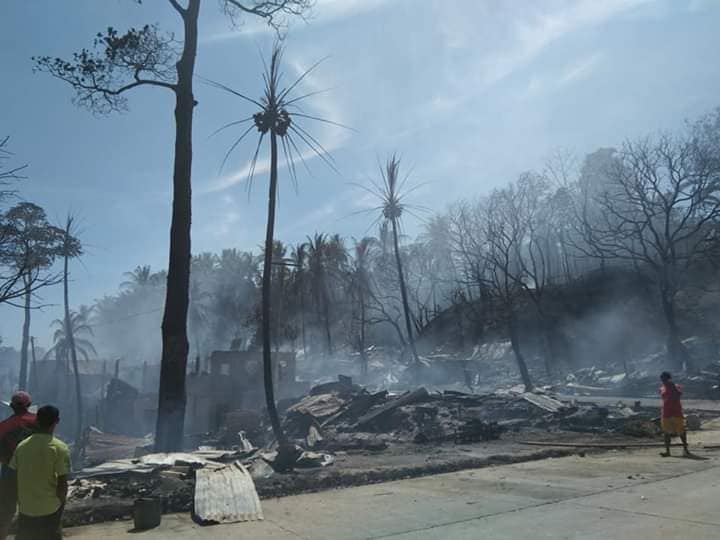 REGION / PROVINCE / MUNICIPALITY REGION / PROVINCE / MUNICIPALITY  NUMBER OF AFFECTED  NUMBER OF AFFECTED  NUMBER OF AFFECTED REGION / PROVINCE / MUNICIPALITY REGION / PROVINCE / MUNICIPALITY  Barangays  Families  Persons GRAND TOTALGRAND TOTAL 1 200800REGION VIIIREGION VIII 1  200  800Western SamarWestern Samar 1 200800Calbayog City1 200 800REGION / PROVINCE / MUNICIPALITY  NUMBER OF EVACUATION CENTERS (ECs)  NUMBER OF EVACUATION CENTERS (ECs)  INSIDE ECs  INSIDE ECs  INSIDE ECs  INSIDE ECs REGION / PROVINCE / MUNICIPALITY  NUMBER OF EVACUATION CENTERS (ECs)  NUMBER OF EVACUATION CENTERS (ECs)  Families  Families  Persons  Persons REGION / PROVINCE / MUNICIPALITY  CUM  NOW  CUM  NOW  CUM  NOW GRAND TOTAL1 1 200200800800REGION VIII1 1  200  200  800 800Western Samar1 1 200200800800 Calbayog City11200 200 800800REGION / PROVINCE / MUNICIPALITY REGION / PROVINCE / MUNICIPALITY NO. OF DAMAGED HOUSES NO. OF DAMAGED HOUSES NO. OF DAMAGED HOUSES REGION / PROVINCE / MUNICIPALITY REGION / PROVINCE / MUNICIPALITY  Total  Totally  Partially GRAND TOTALGRAND TOTAL106 106 -REGION VIIIREGION VIII106 106 -Western SamarWestern Samar 106  106 -Calbayog City106 106 -DATESITUATIONS / ACTIONS UNDERTAKEN31 March 2019The Disaster Response Operations Monitoring and Information Center (DROMIC) of the DSWD-DRMB continues to closely coordinate with DSWD-FO VIII for significant reports on the status of affected families, assistance, and relief efforts.DATESITUATIONS / ACTIONS UNDERTAKEN31 March 2019The DSWD-FO VIII through the Disaster Response Management Division will provide augmentation assistance for the displaced families consisting of 300 Family Food Packs, 300 pcs. of blankets and some used clothing tomorrow morning. DRMD-PDO assigned in Western Samar together with the SWADT Leader is in coordination with CSWDO to monitor the situation of the affected families and to prepare for the relief distribution tomorrow.The DROMIC Focal Person gathered data and coordinated with DRMD-PDO and CSWDO of Calbayog City.The Regional Resource Operation Section (RROS) is preparing the FNFIs for delivery to Calbayog City.